О внесении измененияв постановление Администрации города Когалыма от 03.02.2023 №222В соответствии с Федеральным законом от 06.10.2003 №131-ФЗ «Об общих принципах организации местного самоуправления в Российской Федерации», Уставом города Когалыма, решением Думы города Когалыма от 14.12.2022 №204-ГД «О дополнительной мере социальной поддержки за счет средств бюджета города Когалыма»:1. В приложение к постановлению Администрации города Когалыма 
от 03.02.2023 №222 «Об утверждении порядка предоставления дополнительной меры социальной поддержки за счет средств бюджета города Когалыма» (далее – Порядок) внести следующее изменение:1.1. Пункт 1.4 раздела 1 Порядка изложить в следующей редакции:«1.4. Дополнительная мера социальной поддержки предоставляется одному из членов семьи погибшего участника (супруге (супругу), состоявшей (состоявшему) на день гибели (смерти) в зарегистрированном браке с погибшим участником, родителям погибшего участника, детям, лицам, находившимся на иждивении погибшего участника, лицам, фактически воспитывавшими и содержавшими погибшего в течение не менее пяти лет до достижения им совершеннолетия) (далее - заявитель).».2. Управлению внутренней политики Администрации города Когалыма (Захаров А.В.) направить в юридическое управление Администрации города Когалыма текст постановления, его реквизиты, сведения об источнике официального опубликования в порядке и в сроки, предусмотренные распоряжением Администрации города Когалыма от 19.06.2013 №149-р «О мерах по формированию регистра муниципальных правовых актов Ханты-Мансийского автономного округа – Югры», для дальнейшего направления в Управление государственной регистрации нормативных правовых актов Аппарата Губернатора Ханты-Мансийского автономного округа - Югры.3. Опубликовать настоящее постановление в газете «Когалымский вестник» и разместить на официальном сайте Администрации города Когалыма в информационно-телекоммуникационной сети «Интернет» (www.admkogalym.ru).4. Контроль за выполнением постановления возложить на первого заместителя главы города Когалыма Р.Я. Ярема.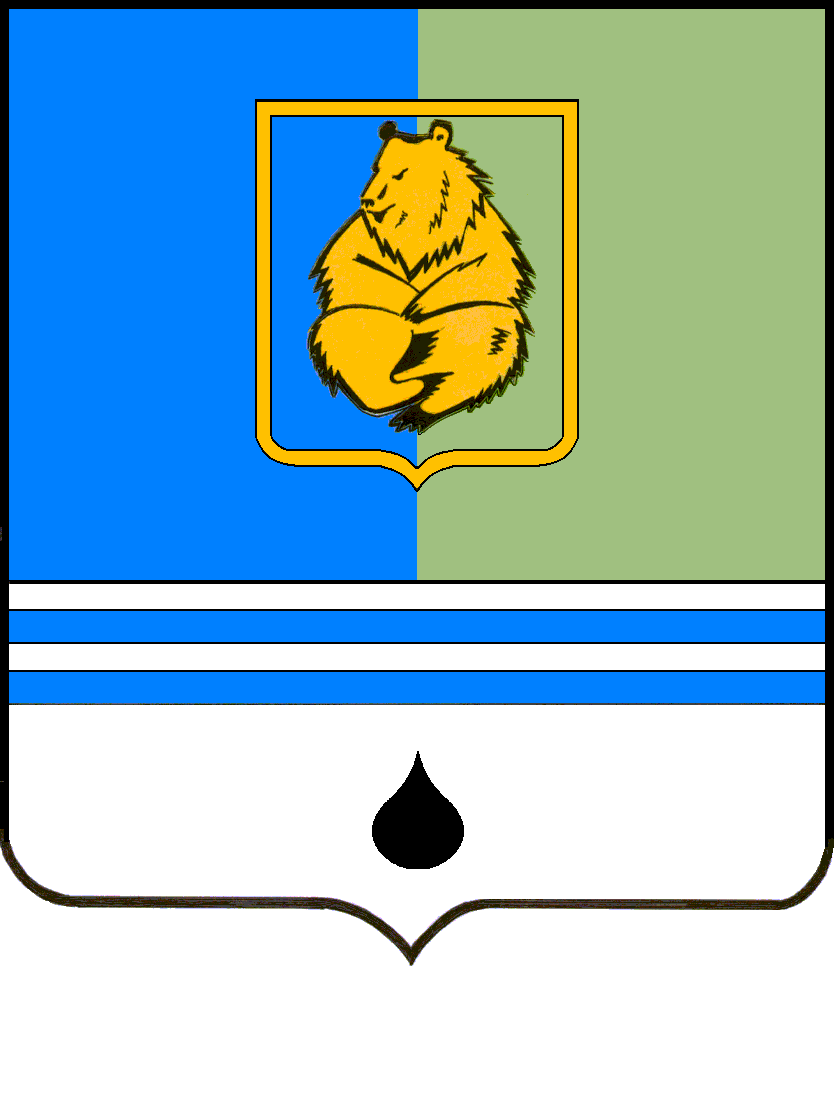 ПОСТАНОВЛЕНИЕАДМИНИСТРАЦИИ ГОРОДА КОГАЛЫМАХанты-Мансийского автономного округа - ЮгрыПОСТАНОВЛЕНИЕАДМИНИСТРАЦИИ ГОРОДА КОГАЛЫМАХанты-Мансийского автономного округа - ЮгрыПОСТАНОВЛЕНИЕАДМИНИСТРАЦИИ ГОРОДА КОГАЛЫМАХанты-Мансийского автономного округа - ЮгрыПОСТАНОВЛЕНИЕАДМИНИСТРАЦИИ ГОРОДА КОГАЛЫМАХанты-Мансийского автономного округа - Югрыот [Дата документа]от [Дата документа]№ [Номер документа]№ [Номер документа]